ПЗЗ 2-1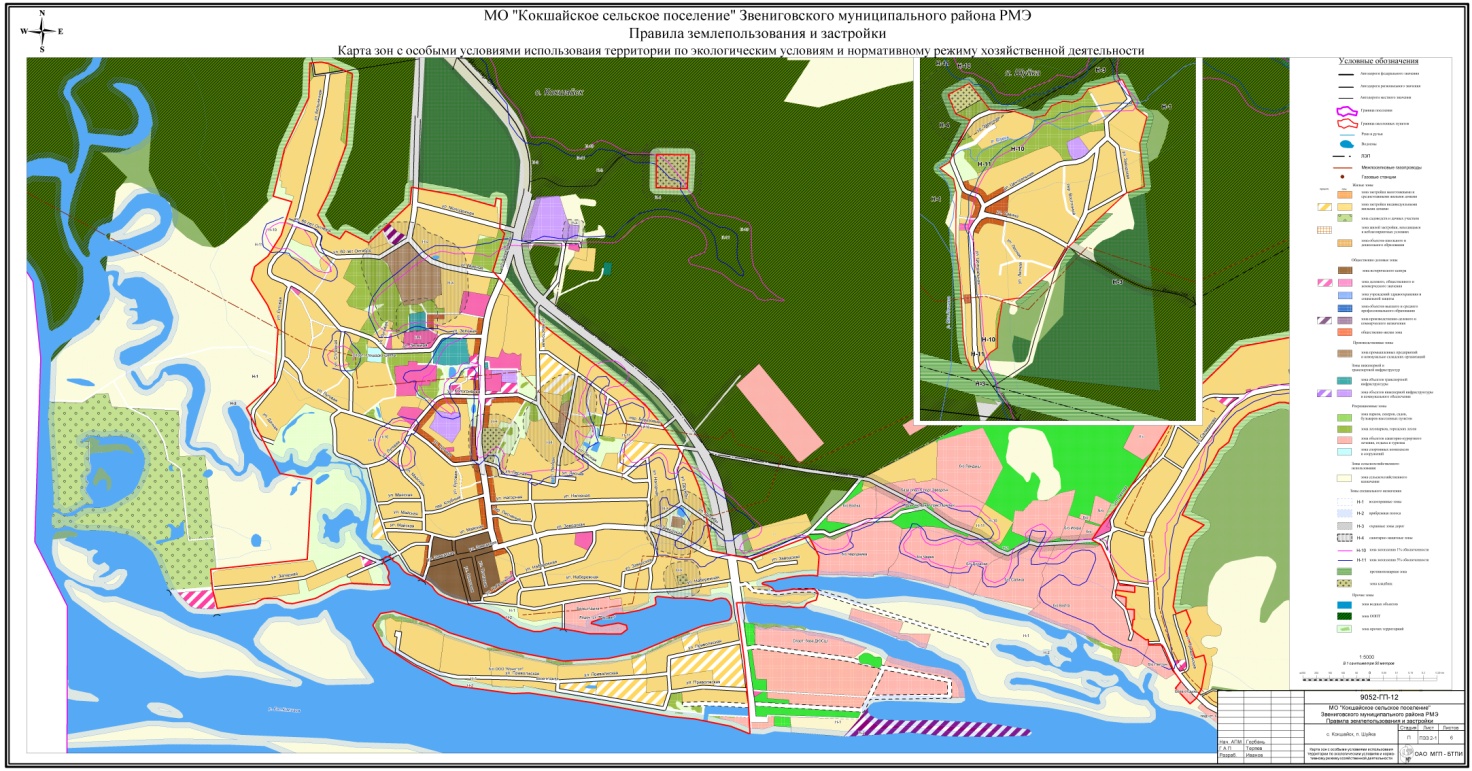 ПЗЗ 2-2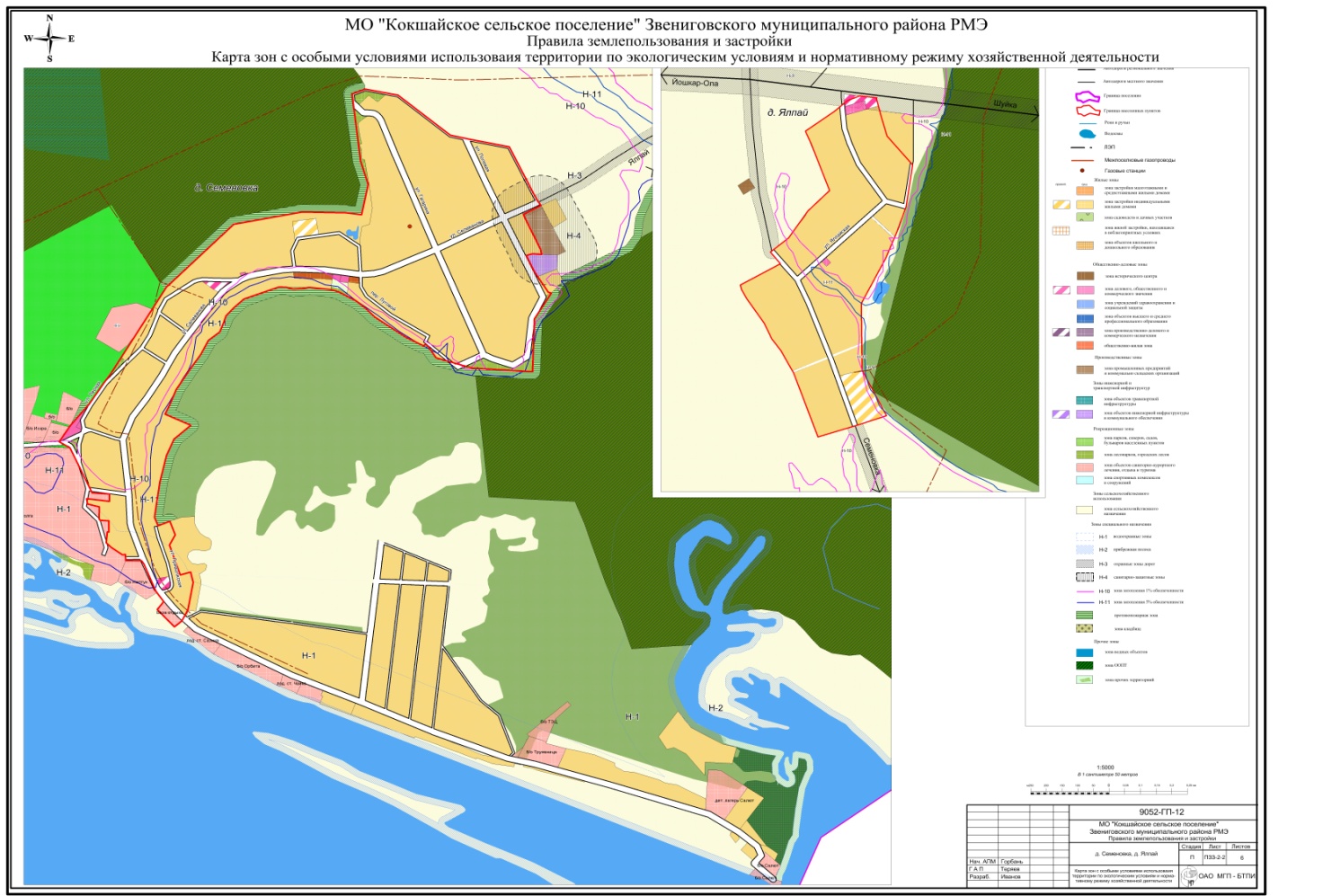 ПЗЗ 2-3